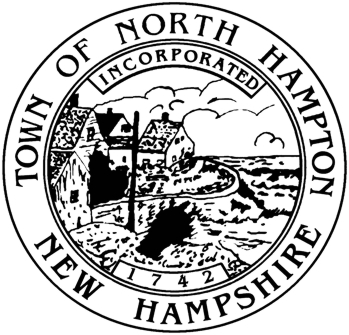 Recreation DepartmentRECREATION COMMISSION MEETINGWednesday March 15th, 20165:30pm Mary Herbert RoomAgenda:  Public CommentsWinterFest Wrap UpComedy NightEgg ScrambleClosing Comments